附件1中共湛江市委党校地图（地图仅供参考）面试地点：中共湛江市委党校地址：湛江市赤坎区南桥北路12号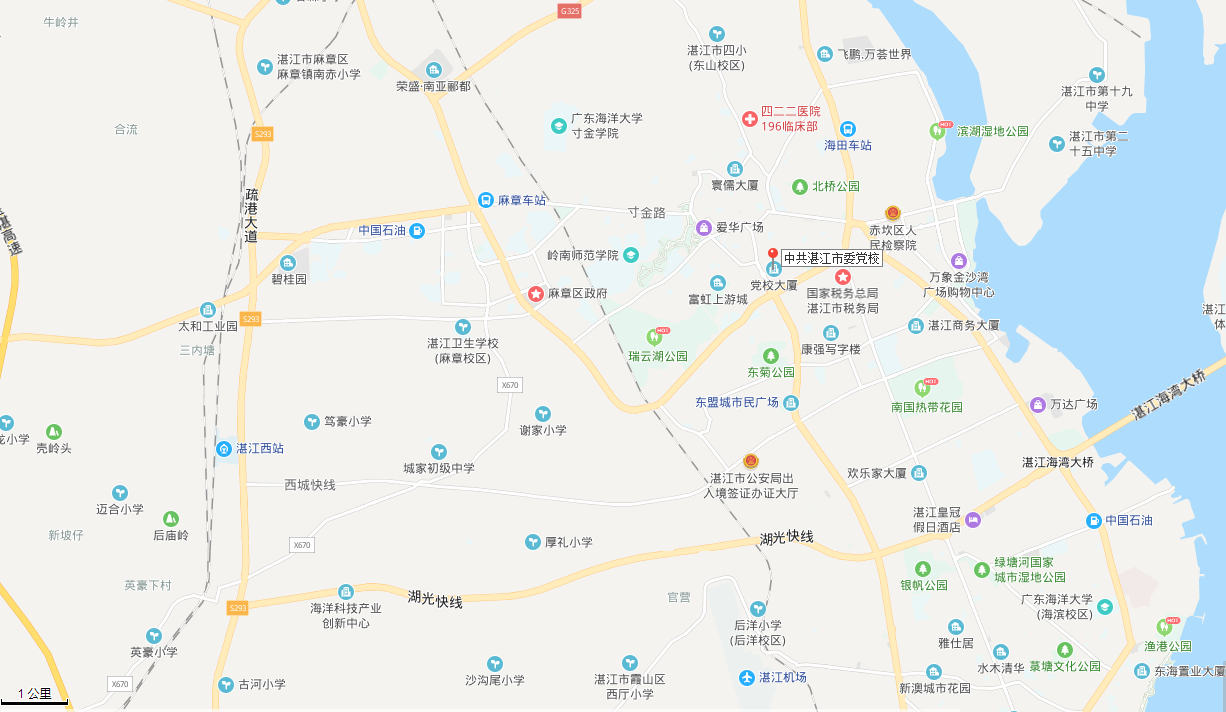 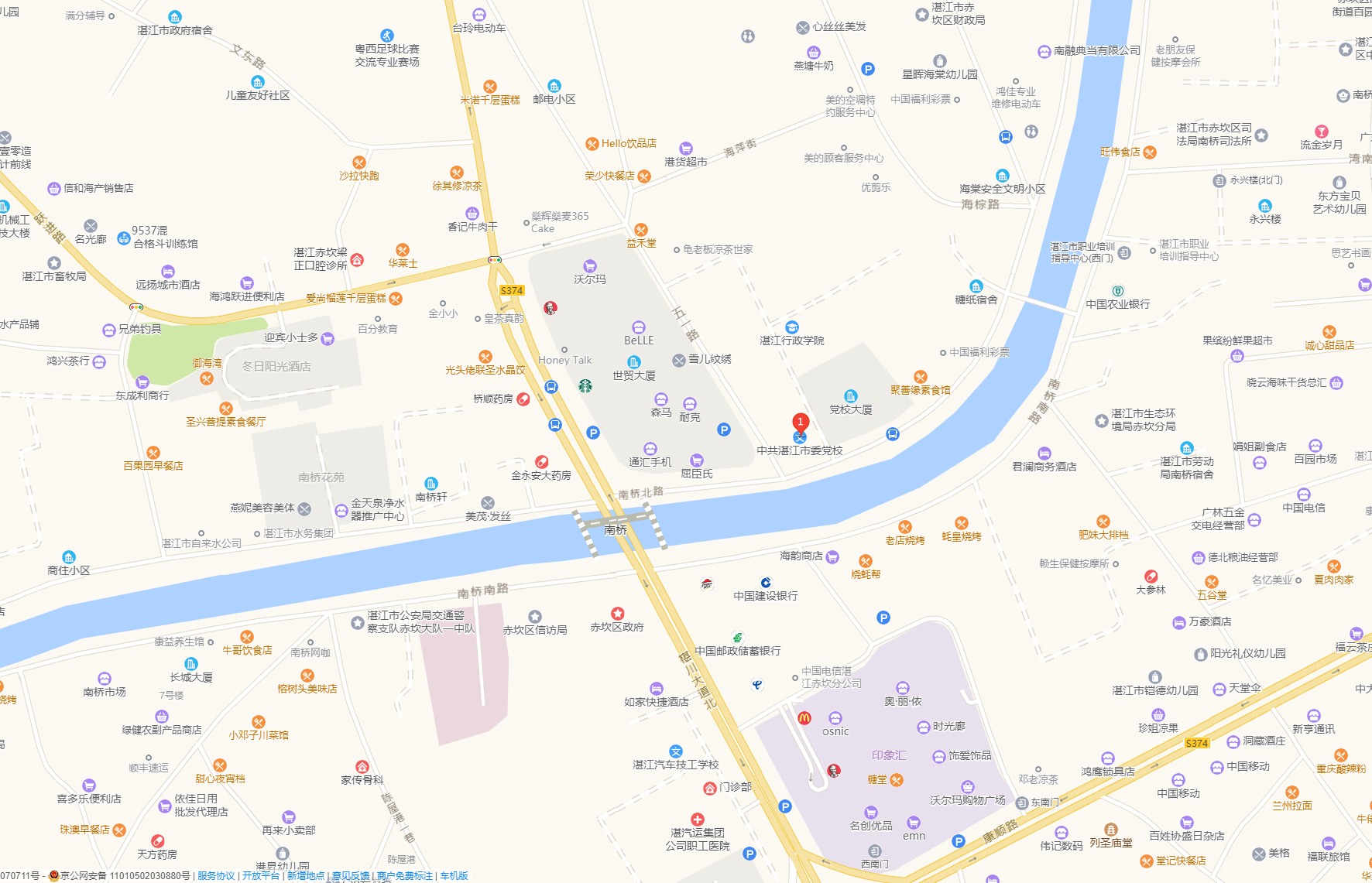 